Maths 26.01.21A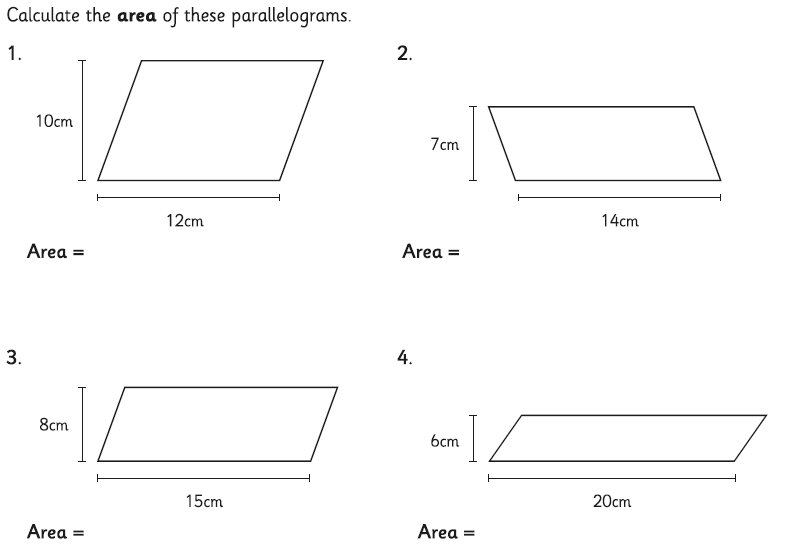 B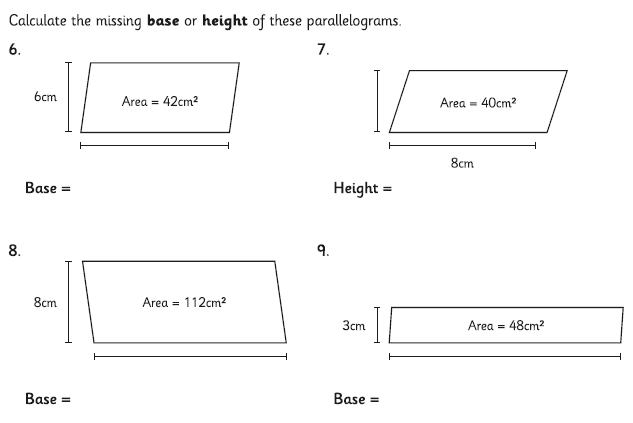 C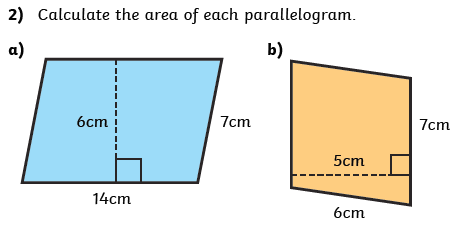 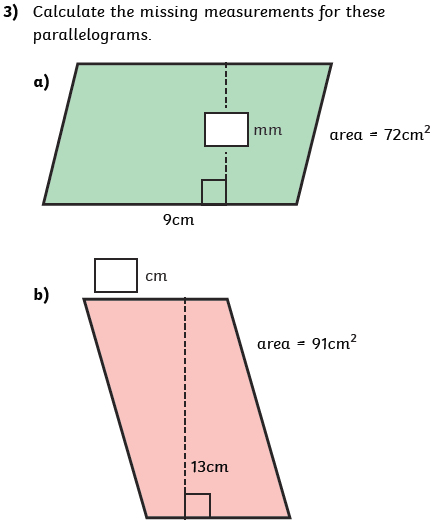 Challenge 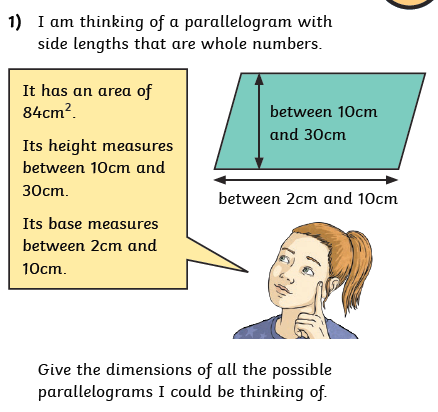 